ÅrsberetningJarlsberg og Melsom Rideklubb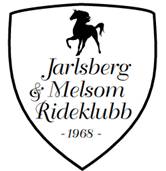 2015Styrets sammensetningLeder: Lill DonsNestleder: Geir GyllenstenKasserer: Per Ivar NicolaisenSekretær: Elisabeth FlomStyremedlemmer: Tone Letting Kvile, Emilie NordsetVaramedlemmer: Annie GamborgRevisor: Eva Kjærsem Larsen, Ida SlettenKomiteer:Valgkomite: Kaja Westrum, Anja Moen, Brit BlauwSprang: Bent Stenstrøm , Tonje Moe og Terje Olsen-NalumDressur:  Nicoline Blix, Thuva M Klausen, Hege Haugstad, Ellen Kjølner og Emilie Ekeberg Hanssen Kjøring: Linda EvensenFeltritt: Camilla Natalie LienStyrets arbeidDet er avholdt 13 styremøter siden årsmøte 28.01.15. Styret har også arrangert seminar med Rasmus Bagger og bidratt i gjennomføringen av INM. Leder har deltatt på Klubbledersamling i TVRR.Prioriterte oppgaver 2015:Konvertering til nytt medlemssystem, KlubbAdmin.Videre arbeid med å formalisere klubbens arbeid gjennom mandater, retningslinjer og klubbhåndbok.Sponsorarbeid – utarbeidet sponsorpakker og salg av disse.Nødvendig oppgradering av anlegg og utstyr.Oppstart av prosjekt for oppføring av dugnadsbokser.Nytt dugnadssystemAktivitetVedlagt finnes årsrapport fra Horsepro som viser klubbens aktivitet mht. stevneavvikling, klubbens rytteres aktivitet og antall plasseringer disse har fått.  Klubben har hatt god aktivitet i 2015. I sprang har det vært avholdt totalt 7 stevner:2 D-stevner (ett avlyst)FERD Rideskolecup kvalifikasjon1 klubbstevne i kombinasjon med D-stevne3 Landsstevner ; Norgesserien, L-stevne ponni og INM juniorTil sammen har det vært 3.350 starter på klubbens sprangstevner. Statistikkene viser også at vi i sprang har stor overvekt av startende i klassene LC, LB og LA både for ponni og hest.I dressur ble det arrangert totalt 4 stevner:2 rene D-stevner1 D-stevne med Avanti Cavalli dressurturnering1 D-stevne med innlagt klubbmesterskap I dressur er det god deltagelse opp til MB, men det er høyest deltagelse i LA.Ett av målene for 2015 var å gi noe tilbake til medlemmene etter en solid dugnadsinnsats i 2014. Det ble i den forbindelse arrangert seminar med mentaltrener Rasmus bagger.  Klubben har arrangert fire Grønt kort kurs.Sprangkomiteen har også arrangert to klubbtreninger i sprang med Solveig F Newermann. Sprang:Klubben har mange aktive ryttere på alle nivåer med spesielt stor bredde i hesteklasser med høy stevnedeltagelse fra LD til LA nivå. Aller flest ryttere har vi i hest LC og LB. RESULTATER:AEG : Klubben fikk 2. plass i Promotion Cup og hadde flere deltagere i Ponnicupen, Horze cup og Amateur. Det ble også noen gode plasseringer i innledende runder samt en sammenlagtplassering:- Ina Wilsbeck Zimowski/Gerdings Alberta, nr 2, Horze Cup Mange ryttere fra JMRK har deltatt i Norgesserien og vi hadde til sammen fire lag i finalen i Sandnes. Samme helg deltok ett lag i lag-NM. Vi har også hatt lag i KM.Norgesserien finale i Sandnes:I 1 divisjon ble det gull til: Marte Eriksen, Sigrun Sætrevik, Vilde Colderup Carlsen og Mari Svele.I 3.divisjon ble det Bronse til: Matilde Aaset, Emilie Annedotter Nordset, Martine Gjerdet og Mina Akre Andersen.INM og NM: Deltagelse i de fleste klasser med noen fine plasseringer men ingen topp 3.Kretsmesterskap: Lag:Lag junior/YR, Sølv: Ane Dyveke Blaauw, Daniel Mathisen, Mathilde Aas Hansen, 
Eline Marie K. ErlandsenIndividuelt ponni II
 Martine Mariero Moe/Odd One Out , GullIndividuelt Junior/YR
 Nadine Omli Johannesen/Wizette , SølvKlubbmesterskap vinnere var:Ponni II og IIILeonora Knutsen Jarlsbo/Buster VPonni I
 Martine Mariero Moe/Aislings BoyJunior
 Eline Marie K. Erlandsen/Batman TSenior
 Marte Eriksen/Quantos 5
Andre prestasjoner:Klubbens ryttere har mange flotte enkeltprestasjoner gjennom året. Vi kan ikke nevne alle, men vil trekke frem Emma Brauti har representert Norge i flere internasjonale konkurranser til tillegg til Nordisk og EM for ponni i sprang. Det har blitt noen flotte plasseringer med blant annet seier i Grand Prix.DressurKlubben har et voksende dressurmiljø og vi har fått flere nye medlemmer innen grenen i 2015. Rytterne hadde god spredning i nivå fra LC til MA. RESULTATER:NM Ponni:Amalie Mansåker/ Bonan-Kick, BronseLag NM ponni:Amalie og Martine Mansåker, SølvKM:Ponni; Ane Kjølner(Noddy) og Alma Løvås Sandvik(Fairway), SølvJunior: Eirill Kildal(Donadoni), Frøydis Ohr(vivo), Tirill Ahlgren (Maxmillion), GullSenior: Martine Erdal Mansåker (Miss Kimberly), Caroline Dahlby (Something Easy), SølvKlubbmesterskap:LC: Henriette Jahre/BahliLB: Frøydis Ohr/Little SurvivorLA: Thuva Klausen/LacovoAndre prestasjoner:Amalie Mansåker/Bonan-kick har deltatt i Nordisk og EM i dressur for Ponni.FeltrittNM Maren Aurora Våge/Domino R, Gull (Hest MB)Maren Aurora Våge/Electric Entertainer, Gull (Hest LA)Deltakere Årskonferanse og rytterting:Tonje Mariero Moe, Per Ivar Nicolaisen, Emilie Annedotter NordsetSprangdommeraspiranter:Emilie Nordset, Karina Knight og Lene BervenMedlemstall
Ved årskiftet hadde JMRK 310 registrerte medlemmer. Pr. 01.03.16 har vi Klubben har 359 betalende medlemmer. Årsregnskap Årsregnskap for regnskapsåret 2015 viser et underskudd på kr. 93.159,-Underskuddet kan i hovedsak forklares med følgende punkter:Uforutsette utgifter på el-anlegg og påfølgende investering i nye frysere samt tap i varebeholdning.Manglende betaling av klubbvesterHøyere investeringskostnad i nye hinder enn beregnetHøyere stevneutgifter. Medlemskontingent inntekt har økt fra kr 129.250,- i 2014 til kr 194.579,- i 2015.Sponsorinntekter har økt og var i 2015 på ca kr 50.000,-. Kr 11.500,- er ren pengestøtte. Resterende kommer i form av reduserte kostnader gjennom sponsing.For posten sponsing av medlemmer har vi flyttet kostnader fra sponsing av AEG deltakere til støtte av start, oppstalling og transport ved lagkonkurranser. Her inngår også ”toppidrettstipend” til ryttere som kvalifiserer seg til Nordisk eller høyere. To ryttere har mottatt slik støtte i 2015 a kr 2.500,-. Til tross for at klubben ikke kjøpte inn billetter til AEG har vi fått mange plasser gjennom promotioncup.Det var satt av kr 60.000,- i budsjettet til seminaret med Rasmus Bagger. Reel kost ble kr 56.259,-. Klubben skaffet seg ekstra inntekter ved og invitere omkringliggende klubber til seminaret.Dressurmidler som er overført er øremerket til dressuraktiviteter i klubben er kr. 66 561.-Prioriterte oppgaver 2016- Videre arbeid med rutiner for innkjøp og stevneøkonomi.- Rekruttere og utdanne teknisk personell- Videre arbeid med dugnadsbokser- Gjennomføre flere D-stevner- Se på muligheter for å øke rekrutteringenStyret januar 2015